 Y'A D'LA RUMBA DANS L'AIR - ALAIN SOUCHON  - 1979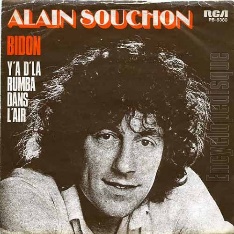 Intro (égréné) :  G7M   …   %               F#m7…    B7… Em                 %Parlé (fille) :                  Amore, vieni ballare, adesso,    vieni, vieni, vieni                                       G7M                A7…        A7aug(garçon) Jean Gabin : je sais, je sais, I love you  Carino !	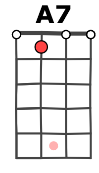 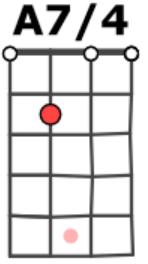 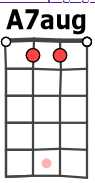 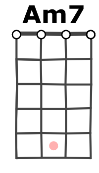 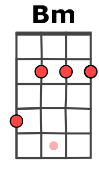 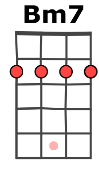 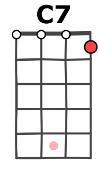 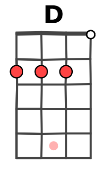 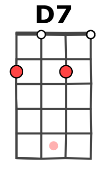 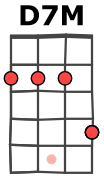 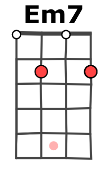 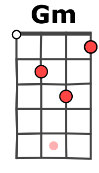 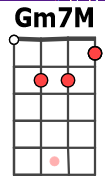 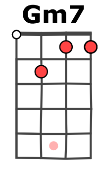 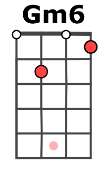 	     N.C 		        D              Y'a d'la rumba dans l  'airDmaj7		    Bm Le smoking de tra  vers Bm7   			Em7 J'te suis pas dans cette  galère A7   	          Dmaj7     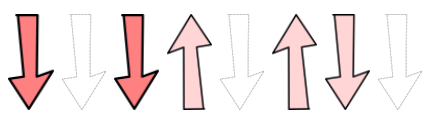 Ta vie, tu peux pas la r'fa  ireBm7 (block)	                            DTu cherches des morceaux d'  hier pépères Dmaj7  	                BmDans des gravats d'avant-g  uerre Bm7   	                 Em7L'casino, c'est qu'un tas d'pi  erres A7   	   		    D 	   D7* (D pour la fin)Ta vie, tu peux pas la r'f  aire.    	Em7  			      A7 	Branche un peu tes écoute urs par ici  	  Dmaj7 	     Bm7  	La  mer est déjà re  partie	     Em7 		A7 	    D7M	Le v  ieux casino dém  oli, c'est fi  ni D7   	   Gm7 				C7 	Pép  ère, t'aurais pas comme une vi  eille nostalgie    	Am7 	   	  D7	De   guili guili Bu  gatti	    Gm	 / Gm(maj7)     Gm7 	/   Gm6         A7/4  	A7(aug)…	Des "  oh, la   la la", des   soirées   d'gala Rivi  era.                 		Em7  			            A7 Fermés, les yeux des grand’s filles bleu marine                 Dmaj7 	     	    Bm7 Toutes alanguies pour "Nuits de Chine"      Em7 		       A7 	      Dmaj7Sur les banquettes de moleskine des LimousinesD7   	   Gm7 		          C7 Ecoutez l'histoire entre Trouville et Dinard        Am7 	   	        D7D'un long baiser fini, c'est trop tard²	      Gm	/  GmMaj7  Gm7   /   Gm6      A7/4  	A7(aug)…Les mains sur l'satin, caresse du matin         Chagrin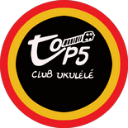 